Rainbow saladIngredients (4-6 servings):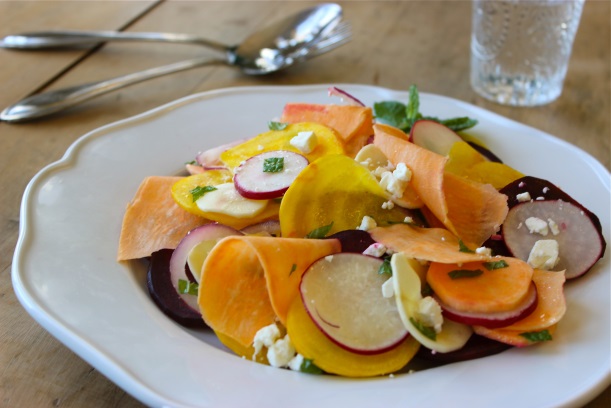 2 small sweet potatoes from North Carolina6 tablespoons olive oil3 tablespoons lemon juice1 tsp honey1 small garlic clove1/2 tsp salt1/4 tsp black pepper1 medium yellow beetroot (red beetroot as an alternative)2 smalls parsnips1/2 small red onion6 radishes15 g fresh mint1 small beetroot100 g feta cheese 1. In a large bowl combine oil, lemon juice, honey, garlic, salt and pepper.2. Peel the vegetables and (except for the beetroot) cut them into thin slices with a slicer. Chop the mint into small pieces. Put the dressing and mint over the vegetables. 3. Peel beetroot, cut into fine slices and arrange on a plate. Put salad on top and sprinkle with feta cheese.Nutrition facts per serving:Energy 200 kcal/840 kJProtein 8 gFat 13 gCarbohydrates 12 g